單元名稱：可愛的佩佩豬　日期：    年   月   日 學生:＿＿＿＿＿ 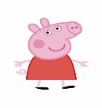 教學影片網址:https://youtu.be/jLbnSgrKJ6M題目學生反應特別的反應佩佩豬>>可參考youtube：【朗朗上口可愛MV】大合輯！卡通歌組曲｜佩佩豬｜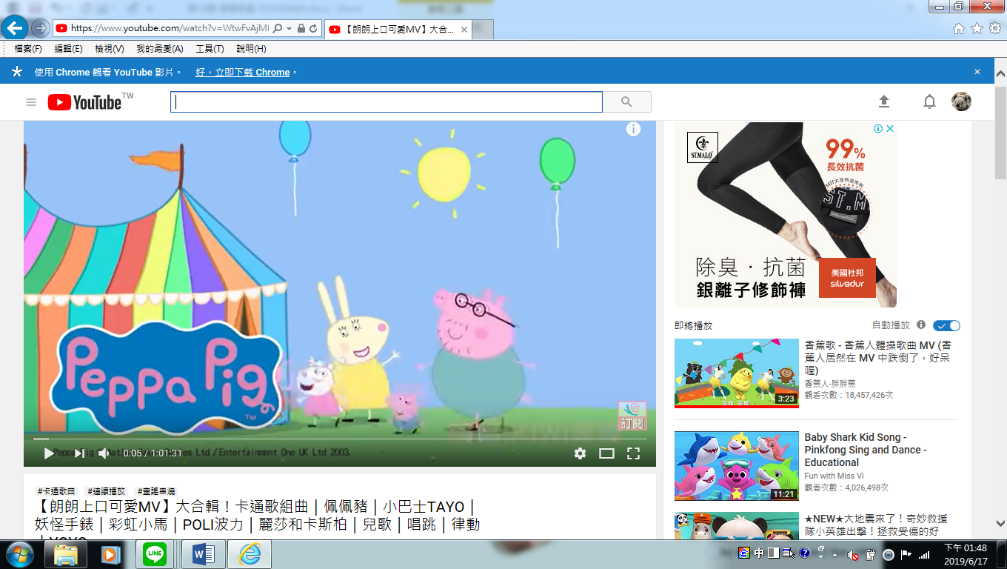 佩佩豬在第一首喔！□喜歡佩佩豬>>可參考youtube：【朗朗上口可愛MV】大合輯！卡通歌組曲｜佩佩豬｜佩佩豬在第一首喔！□沒感覺佩佩豬>>可參考youtube：【朗朗上口可愛MV】大合輯！卡通歌組曲｜佩佩豬｜佩佩豬在第一首喔！□不喜歡鈴鼓及沙鈴伴奏>>帶著學生手拿鈴鼓及沙鈴（或家中現在樂器）一起伴奏。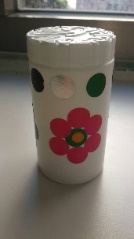 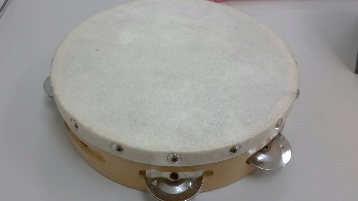 □喜歡鈴鼓及沙鈴伴奏>>帶著學生手拿鈴鼓及沙鈴（或家中現在樂器）一起伴奏。□沒感覺鈴鼓及沙鈴伴奏>>帶著學生手拿鈴鼓及沙鈴（或家中現在樂器）一起伴奏。□不喜歡請幫佩佩豬塗色吧～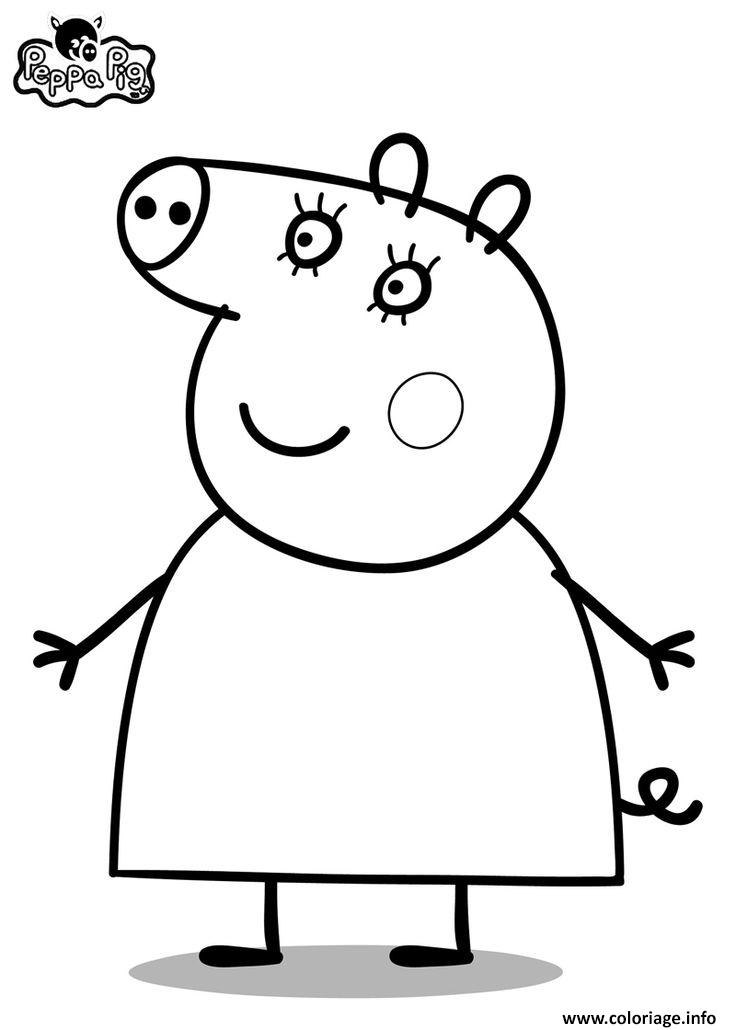 請幫佩佩豬塗色吧～請幫佩佩豬塗色吧～